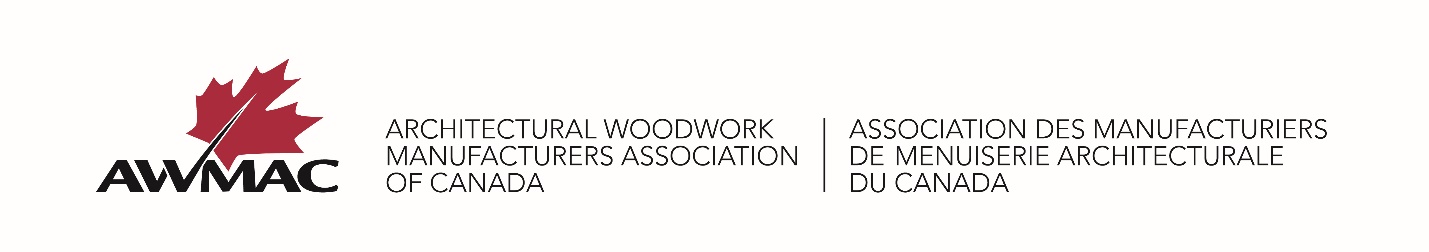 SECTION (RÉGION)SERVICE D'INSPECTION ET DE GARANTIERAPPORT No ___ PROJET FINAL (PRODUIT/INSTALLATION)NON-MEMBREDATE : 		DateINSPECTEUR :		NomNOM DU PROJET :	NomENDROIT :		AdresseDEMANDE D'INSPECTION PAR :	SpécificationsGRADE DE L'AWMAC :	RégulierARCHITECTE/DESIGNER :	EntrepriseContact ‒ nom/téléphone :	Personne/téléphoneContact ‒ courriel :	CourrielENTREPRENEUR GÉNÉRAL :	EntrepriseContact ‒ nom/téléphone :	Personne/téléphoneContact ‒ courriel :	CourrielMANUFACTURIER DE MENUISERIEARCHITECTIURALE :	EntrepriseContact ‒ nom/téléphone :	Personne/téléphoneContact ‒ courriel :	DOCUMENTS REÇUS ET EXAMINÉS : Formulaire de demande d'inspectionDessins d'atelier préalablement révisés par l’architecte/le designer, incluant la page couverture; pages – à –Plans de sol avec sections pertinentes en surbrillance Section pertinente des spécifications et addenda (indiquer les numéros d'addenda) (indiquer seulement les éléments que vous avez reçus)Le [date], en compagnie de [nom et entreprise], j'ai inspecté la menuiserie architecturale sur le projet indiqué ci-dessus à [endroit]. Les lieux étaient/n'étaient pas occupés. Une inspection d'échantillon a été/n'a pas été requise. La présente inspection a strictement pour but de vérifier la conformité aux NORMES de l'AWMAC en vigueur à la date de la soumission (Édition 2, 2014, ou Édition 3.1, 2017, ou Édition 4.0, 2021). L'examen ne dégage pas le manufacturier et toutes les autres parties contractuelles de leur responsabilité de satisfaire aux exigences des documents du contrat. En l'absence de spécifications contractuelles, le grade Régulier des NORMES de l'AWMAC s'applique par défaut.CONSIDÉRATIONS RELATIVES À LA TEMPÉRATURE ET À L'HUMIDITÉIl incombe au propriétaire de l’immeuble de s'assurer que les conditions environnementales sont conformes aux normes de l'AWMAC suite à l’occupation de celui-ci. Tous les produits de bois, de bois composite et de plastique stratifié sont hygroscopiques et changent de dimensions si la température et l'humidité ambiantes ne sont pas constantes. Des relevés de température et d'humidité ont eu lieu à cette date. La température moyenne était de ___ oC et l'humidité moyenne était de ___ %. Ces relevés sont/ne sont pas conformes à la plage d’humidité que recommande l'AWMAC, comme l'indiquent les NORMES de l'AWMAC, section 2 ou 13, Protection et entreposage.Des relevés de température et d'humidité ont aussi eu lieu pendant l’installation. Ces relevés étaient/n’étaient pas conformes aux taux d’humidité relative optimale à l'intérieur. Ces relevés sont disponibles sur demande.ÉNONCÉ DES TRAVAUX(décrire l'énoncé des travaux)Ci-joint la feuille de travail de l'inspection du SIG de l'AWMAC (n'oubliez pas de la joindre au rapport).Les sections suivantes ont fait l’objet d’un examen :
Tableau de conformité de l'examen de la menuiserie architecturaleFournis ________________	 	          Fournis et installés__________________Déficiences mineures ci-dessous à rectifier : 	     Quand les déficiences sont rectifiées :	   Initiales du	  Date	 manufacturier(inscrire S/O si entièrement conforme)	_________	________ 	_________	________ 	_________	________Les éléments indiqués ci-dessus sont considérés comme mineurs. Le manufacturier doit retourner le présent rapport au bureau de la section de l’AWMAC en apposant ses initiales et la date sur chaque ligne confirmant que les corrections ont été apportées au maximum deux (2) semaines après avoir reçu le présent rapport. Déficiences majeures à rectifier :(inscrire S/O si entièrement conforme)Les éléments déficients ci-dessus sont considérés comme majeurs. Le manufacturier doit remplacer, retoucher ou reprendre la finition des éléments déficients énumérés ci-dessus. Informez le bureau de la section lorsque vous êtes prêt pour une nouvelle inspection. Une nouvelle inspection entraînera des frais supplémentaires pour le manufacturier.ET/OU(inscrire S/O si entièrement conforme) 2.3.Les éléments déficients ci-dessus sont considérés comme majeurs. La documentation ci-jointe a permis de déterminer que ces déficiences ne relèvent pas de la responsabilité du manufacturier.Les éléments particuliers ci-dessous spécifiés dans le contrat sont en contradiction avec les NORMES de l'AWMAC.(inscrire S/O si entièrement conforme) COMMENTAIRES ADDITIONNELS DE L’INSPECTEUR (ajouter des commentaires ici s'il y a lieu)AVERTISSEMENT : Étant donné que _____________ (nom du manufacturier de menuiserie) n’est pas membre de l’AWMAC, l’AWMAC ne délivrera pas de garantie de deux (2) ans. Par contre, le manufacturier doit fournir au propriétaire ou au représentant du propriétaire un cautionnement d'entretien de deux (2) ans représentant la pleine valeur du contrat de menuiserie architecturale.ASSOCIATION DES MANUFACTURIERS DE MENUISERIE ARCHITECTURALE DU CANADA (Votre) section Signature de l’inspecteur(Nom de l’inspecteur)Inspecteur agréé du SIG de l'AWMAC c. c. Architecte/designer, entrepreneur général, manufacturier de menuiserie architecturalec. c. Bureau de la section de l'AWMAC : nom/adresse courriel.Veuillez accuser réception et avoir pris connaissance du rapport en le signant et en le retournant au bureau de (votre) section à (adresse courriel). ARCHITECTE/DESIGNER : __________________________________________________________ENTREPRENEUR :	_______________________________________________________________MANUFACTURIER DE MENUISERIE : _________________________________________________Date : ____________________________________________________________________________Merci.SectionConformeConformesous conditionsVoir BNon
 conforme
Voir CEn
contradiction
Voir DNon compris dans l'énoncé des travauxSoumissionFinitionÉléments de menuiserieEscaliers & rampesRevêtements : murs et plafondsPortesMeubles à caissonComptoirsRestauration patrimonialeInstallation (4.0)